Lunes 07 de octubre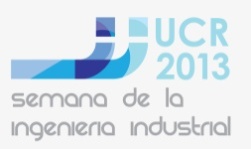 Auditorio Escuela de Ingeniería Eléctrica, Ciudad de la Investigación4 pm Conferencia Inaugural: Complejidad e incertidumbre en la cadena de suministros: el nuevo reto del Ingeniero Industrial, por el Dr. Roy Zúñiga Sáenz6 pm RecepciónMartes 08 de octubreSede de Occidente 9 am- 12 pm Exposición de proyectos de estudiantes Lugar: Afueras del edificio de Vida Estudiantil10 am Conferencia a cargo del Ing. Carlos Solórzano Gómez11 am Conferencia a cargo del estudiante Carlos Salazar VargasLugar: Sala de conferenciasMiércoles 09 de octubreSede Interuniversitaria de Alajuela9 am-12 pm Exposición de proyectos de estudiantesLugar: Área de laboratorios10 am Acto formal para la inauguración del Laboratorio de RobóticaLugar: Aula de Videoconferencias10:30 am Visita guiada a los laboratorios de la Sede11:00 am Recepción para invitados especialesLugar: Aula 1211:30 am Conferencia: Aplicaciones de la Investigación de operaciones en Latinoamérica por la   Dra. Ileana Castillo Arias.Lugar: Aula de VideoconferenciasJueves 10 de octubreSede Rodrigo Facio9 am-12 pm Exposición de proyectos de estudiantesLugar: Sala de Estudio de las columnas10 am Conferencia a cargo del M.Sc. Andrés Valenciano Yamuni11 am Conferencia a cargo del estudiante Ricardo Murillo GuerreroLugar: Sala MultimediosViernes 11 de octubreAuditorio de la Ciudad de la Investigación1 pm Premio Calidad de Vida